SO SÁNH CẤU TRÚC 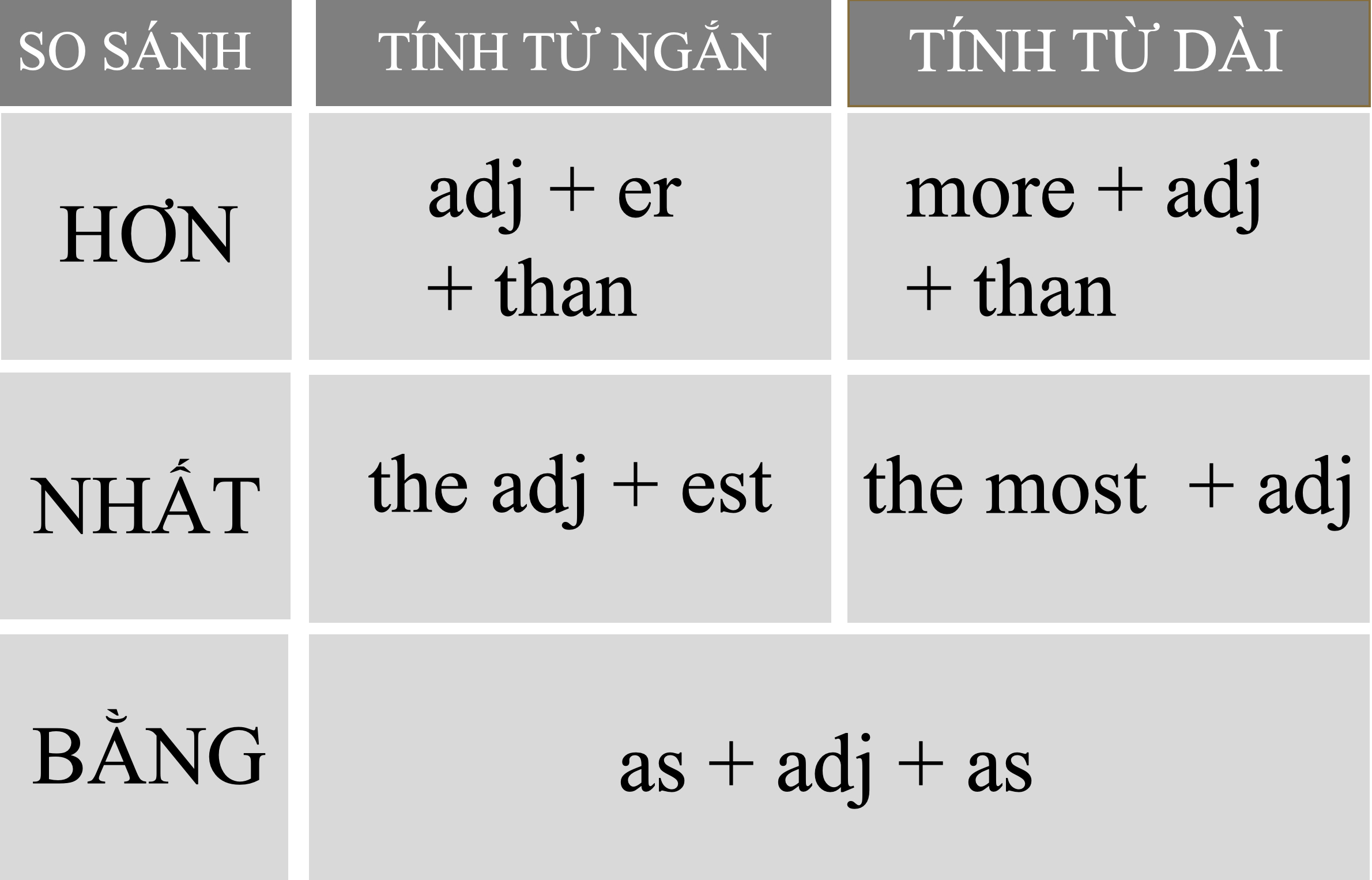 2 = 1 Những từ có đuôi “y” << thì chuyển thành ”y” thành ”i” và thêm “er” để sử dụng trong so sanh hơn: Ugly >>> uglier Happy  > happierHeavy  > heavier Scary  > scarierPretty  > Prettier		Healthy > healthier 		crazy > crazier  	………etc……. ĐẶC BIỆT Good – better – the bestBad – worse – the worstLittle – less – the least 
Much – more – the most Far – farther/further – the farthest/furthest